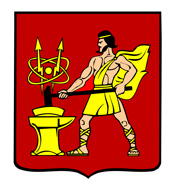 АДМИНИСТРАЦИЯ  ГОРОДСКОГО ОКРУГА ЭЛЕКТРОСТАЛЬ   МОСКОВСКОЙ   ОБЛАСТИПОСТАНОВЛЕНИЕ _10.05.2018__ № _383/5_О внесении изменений и дополнений в Административный регламент по исполнению муниципальной функции «Осуществление внутреннего муниципального финансового контроля в сфере бюджетных правоотношений» В соответствии с Федеральным законом от 18.07.2017 № 178-ФЗ «О внесении изменений в Бюджетный кодекс Российской Федерации и статью 3 Федерального закона «О внесении изменений в Бюджетный кодекс Российской Федерации и признании утратившими силу отдельных положений законодательных актов Российской Федерации» и в целях приведения муниципальных правовых актов городского округа Электросталь Московской области в соответствие с законодательством Российской Федерации, Администрация городского округа Электросталь Московской области  ПОСТАНОВЛЯЕТ:Внести следующие изменения и дополнения в Административный регламент по исполнению муниципальной функции «Осуществление внутреннего муниципального финансового контроля в сфере бюджетных правоотношений», утвержденный постановлением Администрации городского округа Электросталь Московской области от 21.12.2017 № 945/12 (далее – Регламент):Пункт 2.11.5 Регламента после слов «муниципальных контрактов,» дополнить словами «а также контрактов (договоров, соглашений), заключенных в целях исполнения указанных договоров (соглашений) и муниципальных контрактов,».Пункт 2.15.3 Регламента после слов «муниципальных контрактов,» дополнить словами «а также контрактов (договоров, соглашений), заключенных в целях исполнения указанных договоров (соглашений) и муниципальных контрактов,».Пункт 2.15.4 Регламента после слов «муниципальных контрактов,» дополнить словами «а также контрактов (договоров, соглашений), заключенных в целях исполнения указанных договоров (соглашений) и муниципальных контрактов,».Пункт 3.4.8 Регламента после слов «муниципальных контрактов,» дополнить словами «а также контрактов (договоров, соглашений), заключенных в целях исполнения указанных договоров (соглашений) и муниципальных контрактов,».Абзац второй пункта 3.4.17 Регламента после слов «муниципальных контрактов,» дополнить словами «а также контрактов (договоров, соглашений), заключенных в целях исполнения указанных договоров (соглашений) и муниципальных контрактов,».Пункт 3.4.27 Регламента после слов «муниципальных контрактов,» дополнить словами «а также контрактов (договоров, соглашений), заключенных в целях исполнения указанных договоров (соглашений) и муниципальных контрактов,».Абзац второй пункта 3.5 Регламента после слов «муниципальных контрактов,» дополнить словами «а также контрактов (договоров, соглашений), заключенных в целях исполнения указанных договоров (соглашений) и муниципальных контрактов,».Абзац третий пункта 3.5 Регламента после слов «муниципальных контрактов,» дополнить словами «а также контрактов (договоров, соглашений), заключенных в целях исполнения указанных договоров (соглашений) и муниципальных контрактов,».Абзац второй пункта 3.5.1 Регламента после слов «муниципальных контрактов,» дополнить словами «а также контрактов (договоров, соглашений), заключенных в целях исполнения указанных договоров (соглашений) и муниципальных контрактов,».В абзаце втором пункта 3.5.3 Регламента цифру «9» заменить цифрой «10».Опубликовать настоящее постановление в газете «Официальный вестник» и разместить на официальном сайте  городского округа Электросталь Московской области в информационно-телекоммуникационной сети «Интернет» по адресу: www.electrostal.ru.  Источником финансирования размещения настоящего постановления в средствах массовой информации принять денежные средства, предусмотренные в бюджете городского округа Электросталь Московской области по подразделу 0113 «Другие общегосударственные вопросы» раздела 0100 «Общегосударственные вопросы».Контроль за исполнением настоящего постановления возложить на первого заместителя Главы Администрации городского округа Электросталь Московской области А.В. Федорова.Глава городского округа                                                                                           В.Я. Пекарев